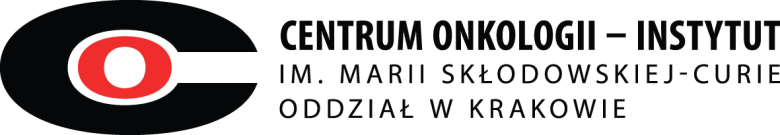 SPECYFIKACJA ISTOTNYCH WARUNKÓW ZAMÓWIENIAzwana dalej (SIWZ)na Dostawa drobnego sprzętu laboratoryjnegoPostępowanie o udzielenie zamówienia prowadzone jest na podstawie ustawy z dnia 29 stycznia 2004 roku Prawo zamówień publicznych (t.j. Dz. U. z  2018 r. poz. 1986), zwanej dalej „ustawą Pzp”, o wartości szacunkowej nie przekraczającej kwoty określone w przepisach wydanych na podstawie art. 11 ust. 8 ustawy.Znak sprawy: ZP-271-32/19(na ten nr należy się powoływać w korespondencji z zamawiającym)SIWZ zatwierdzona w dniu: 2019-05-02 przez:po zmianie 2019-05-09po zmianie 2019-05-14Nazwa (firma) oraz adres Zamawiającego Centrum Onkologii Instytut im. Marii Skłodowskiej-Curie Oddział w Krakowie Garncarska 11  31-115 Kraków Tel.:  +48126348282 Faks:  +48124231565 e-mail: z5zampub@cyfronet.plzamowienia.publiczne@onkologia.krakow.pl adres strony internetowej: www.onkologia.krakow.plTryb udzielenia zamówieniaPostępowanie prowadzone będzie w trybie: przetarg nieograniczony.Opis przedmiotu zamówieniaPrzedmiotem zamówienia jest Dostawa drobnego sprzętu laboratoryjnego.Zamawiający dopuszcza składanie ofert częściowych, gdzie część (zadanie) stanowi:W przypadku wystąpienia w opisie przedmiotu zamówienia odniesień do znaków towarowych, patentów lub pochodzenia, źródła lub szczególnego procesu charakteryzującego produkty należy je czytać wraz określeniem „lub równoważne”. Zamawiający zgodnie z art. 29 ust. 3 ustawy pzp dopuszcza składanie ofert równoważnych, a wszelkie towary określone w dokumentacji, pochodzące od konkretnych producentów, określają minimalne parametry jakościowe i cechy użytkowe, jakim muszą odpowiadać towary, aby spełnić wymagania stawiane przez Zamawiającego. Poprzez zapis, dotyczący minimalnych parametrów jakościowych wymagań, Zamawiający rozumie wymagania towarów zawarte w ogólnie dostępnych źródłach, katalogach, stronach internetowych producentów. Operowanie przykładowymi nazwami producenta, ma jedynie na celu doprecyzowanie poziomu oczekiwań Zamawiającego w stosunku do określonego rozwiązania. Zamawiający przy opisie przedmiotu zamówienia wskazując oznaczenie konkretnego producenta (dostawcy) lub konkretny produkt, dopuszcza jednocześnie produkty równoważne o parametrach jakościowych i cechach użytkowych co najmniej na poziomie parametrów wskazanego produktu, uznając tym samym każdy produkt o wskazanych parametrach lub lepszych. Posługiwanie się nazwami producentów / produktów ma wyłącznie charakter przykładowy.Wykonawca, który powołuje się na rozwiązania równoważne opisywanym przez Zamawiającego, jest obowiązany wykazać, że oferowane przez niego dostawy spełniają wymagania określone przez Zamawiającego.Części nie mogą być dzielone przez Wykonawców, oferty nie zawierające pełnego zakresu przedmiotu zamówienia określonego w zadaniu częściowym zostaną odrzucone.Wykonawca może złożyć ofertę w odniesieniu do  wszystkich części zamówienia   maksymalnej liczby części zamówienia: [  ]   tylko jednej części zamówienia.Zamawiający nie określa maksymalnej liczby części, na które zamówienie może zostać udzielone temu samemu Wykonawcy.Miejsce realizacji: magazyn w siedzibie ZamawiającegoInformacja o przewidywanych zamówieniach, o których mowa w art. 67 ust. 1 pkt 6 i 7 lub art. 134 ust. 6 pkt 3 USTAWY PZP. Zamawiający nie przewiduje udzielenia zamówień, o których mowa w art. 67 ust. 1 pkt 6 i 7 lub art. 134 ust. 6 pkt 3 ustawy Pzp.Termin wykonania zamówieniaZamówienie musi zostać zrealizowane w terminie: 12 miesięcy od daty udzielenia zamówieniaWarunki udziału w postępowaniu I WYMAGANIA DOTYCZACE PRZEDMIOTU ZAMÓWIENIAO udzielenie zamówienia mogą ubiegać się Wykonawcy, którzy nie podlegają wykluczeniu oraz spełniają warunki udziału w postępowaniu i wymagania określone w niniejszej SIWZ.O udzielenie zamówienia mogą ubiegać się Wykonawcy, którzy spełniają następujące 
- warunki udziału w postępowaniu:          -  wymagania dotyczące przedmiotu zamówienia: Podstawy wykluczenia wykonawcy Z POSTĘPOWANIAZamawiający wykluczy z postępowania o udzielenie zamówienia wykonawcę na podstawie przepisów art. 24 ust.1 pkt 12-23 ustawy Pzp.Wykluczenie Wykonawcy nastąpi w przypadkach, o których mowa w art. 24 ust. 7 ustawy Pzp.Wykonawca, który podlega wykluczeniu na podstawie art. 24 ust. 1 pkt 13 i 14 oraz 16–20 ustawy Pzp, może przedstawić dowody na to, że podjęte przez niego środki są wystarczające do wykazania jego rzetelności, w szczególności udowodnić naprawienie szkody wyrządzonej przestępstwem lub przestępstwem skarbowym, zadośćuczynienie pieniężne za doznaną krzywdę lub naprawienie szkody, wyczerpujące wyjaśnienie stanu faktycznego oraz współpracę z organami ścigania oraz podjęcie konkretnych środków technicznych, organizacyjnych i kadrowych, które są odpowiednie dla zapobiegania dalszym przestępstwom lub przestępstwom skarbowym lub nieprawidłowemu postępowaniu Wykonawcy. Przepisu zdania pierwszego nie stosuje się, jeżeli wobec Wykonawcy, będącego podmiotem zbiorowym, orzeczono prawomocnym wyrokiem sądu zakaz ubiegania się o udzielenie zamówienia oraz nie upłynął określony w tym wyroku okres obowiązywania tego zakazu.Wykonawca nie podlega wykluczeniu, jeżeli Zamawiający, uwzględniając wagę i szczególne okoliczności czynu Wykonawcy, uzna przedstawione dowody za wystarczające.Zamawiający może wykluczyć Wykonawcę na każdym etapie postępowania, ofertę Wykonawcy wykluczonego uznaje się za odrzuconą.Wykaz oświadczeń lub dokumentów, jakie mają dostarczyć Wykonawcy w celu potwierdzenia spełniania warunków udziału w postępowaniu ORAZ BRAKU PODSTAW WYKLUCZENIADo oferty, w celu wstępnego wykazania spełniania warunków udziału w postępowaniu oraz braku podstaw wykluczenia, Wykonawca zobowiązany jest dołączyć aktualne na dzień składania ofert: Wykonawca, w terminie 3 dni od dnia zamieszczenia na stronie internetowej informacji, o której mowa w art. 86 ust. 5 ustawy Pzp, przekazuje zamawiającemu oświadczenie o przynależności lub braku przynależności do tej samej grupy kapitałowej, o której mowa w art. 24 ust. 1 pkt 23 ustawy Pzp:Wraz ze złożeniem oświadczenia, Wykonawca może przedstawić dowody, że powiązania z innym wykonawcą nie prowadzą do zakłócenia konkurencji w postępowaniu o udzielenie zamówienia.Zamawiający, na podstawie art. 24aa ustawy Pzp, przewiduje możliwość w pierwszej kolejności dokonania oceny ofert, a następnie zbadania, czy Wykonawca, którego oferta została oceniona jako najkorzystniejsza nie podlega wykluczeniu oraz spełnia warunki udziału w postępowaniu.Zamawiający przed udzieleniem zamówienia, wezwie wykonawcę, którego oferta została najwyżej oceniona, do złożenia w wyznaczonym, nie krótszym niż 5 dni, terminie aktualnych na dzień złożenia oświadczeń lub dokumentów, potwierdzających okoliczności, o których mowa w art. 25 ust. 1 ustawy Pzp.Wykaz dokumentów i oświadczeń składanych na wezwanie Zamawiającego na potwierdzenie okoliczności, o których mowa w art. 25 ust. 1 ustawy Pzp:W celu potwierdzenia, że oferowane dostawy, usługi lub roboty budowlane odpowiadają wymaganiom określonym przez Zamawiającego, należy przedłożyć:Jeżeli jest to niezbędne do zapewnienia odpowiedniego przebiegu postępowania o udzielenie zamówienia, Zamawiający może na każdym etapie postępowania wezwać wykonawców do złożenia wszystkich lub niektórych oświadczeń lub dokumentów potwierdzających, że nie podlegają wykluczeniu, spełniają warunki udziału w postępowaniu, a jeżeli zachodzą uzasadnione podstawy do uznania, że złożone uprzednio oświadczenia lub dokumenty nie są już aktualne, do złożenia aktualnych oświadczeń lub dokumentów.Wykonawca nie jest obowiązany do złożenia oświadczeń lub dokumentów potwierdzających spełnianie warunków udziału w postępowaniu oraz brak podstaw do wykluczenia, jeżeli Zamawiający posiada aktualne oświadczenia lub dokumenty dotyczące tego Wykonawcy, lub może je uzyskać za pomocą bezpłatnych i ogólnodostępnych baz danych, w szczególności rejestrów publicznych w rozumieniu ustawy z dnia 17 lutego 2005 r. o informatyzacji działalności podmiotów realizujących zadania publiczne (Dz. U. z 2014 r. poz. 1114 oraz z 2016 r. poz. 352).W takiej sytuacji Wykonawca zobligowany jest do wskazania zamawiającemu oświadczeń lub dokumentów, które znajdują się w jego posiadaniu, z podaniem sygnatury postępowania, w którym wymagane dokumenty lub oświadczenia były składane, lub do wskazania dostępności oświadczeń lub dokumentów w formie elektronicznej pod określonymi adresami internetowymi ogólnodostępnych i bezpłatnych baz danych.Zamawiający może żądać od Wykonawcy przedstawienia tłumaczenia na język polski wskazanych przez wykonawcę i pobranych samodzielnie przez Zamawiającego dokumentów.Oświadczenie, o którym mowa w art. 25a ustawy PZP i w pkt 8.1. specyfikacji, składane jest w pod rygorem nieważności, w formie pisemnej opatrzone własnoręcznym podpisem.  Dokumenty, o których mowa w SIWZ, inne niż oświadczenie, o których mowa w ust. 8.8, składane są w oryginale lub kopii poświadczonej za zgodność z oryginałem. Poświadczenia za zgodność z oryginałem dokonuje odpowiednio Wykonawca, podmiot, na którego, zdolnościach lub sytuacji polega Wykonawca, Wykonawcy wspólnie ubiegający się o udzielenie zamówienia publicznego albo podwykonawca, w zakresie dokumentów, które każdego z nich dotyczą. Poświadczenie za zgodność z oryginałem następuje w formie pisemnej poprzez opatrzenie kopii dokumentu lub kopii oświadczenia własnoręcznym podpisem. W przypadku gdy złożona kopia dokumentu jest nieczytelna lub budzi wątpliwości co do jej prawdziwości, Zamawiający może żądać przedstawienia oryginału lub notarialnie poświadczonej kopii.Dokumenty sporządzone w języku obcym są składane wraz z tłumaczeniem na język polski.INFORMACJA DLA WYKONAWCÓW POLEGAJĄCYCH NA ZASOBACH INNYCH PODMIOTÓW, NA ZASADACH OKREŚLONYCH W ART. 22A USTAWY PZPNie dotyczy niniejszego postępowaniaINFORMACJA DLA WYKONAWCÓW zamierzających powierzyć wykonanie części zamówienia podwykonawcom	Wykonawca może powierzyć wykonanie części zamówienia Podwykonawcom.Zamawiający wymaga wskazania przez wykonawcę części zamówienia, których wykonanie zamierza powierzyć Podwykonawcom i podania przez Wykonawcę firm Podwykonawców.Wykonawca, który zamierza powierzyć wykonanie części zamówienia Podwykonawcom, w celu wykazania braku istnienia wobec nich podstaw wykluczenia z udziału w postępowaniu zamieszcza informacje o podwykonawcach w swoim oświadczeniu o którym mowa w pkt 8.1.Informacja dla wykonawców wspólnie ubiegających się o udzielenie zamówieniaWykonawcy mogą wspólnie ubiegać się o udzielenie zamówienia. W takim przypadku Wykonawcy ustanawiają pełnomocnika do reprezentowania ich w postępowaniu o udzielenie zamówienia albo reprezentowania w postępowaniu i zawarcia umowy w sprawie zamówienia publicznego.W przypadku wspólnego ubiegania się o zamówienie przez wykonawców, oświadzcenie o którym mowa w pkt 8.1 składa każdy z wykonawców wspólnie ubiegających się o zamówienie. Dokumenty te potwierdzają spełnianie warunków udziału w oraz brak podstaw wykluczenia w zakresie, w którym każdy z wykonawców wykazuje spełnianie warunków udziału w postępowaniu oraz brak podstaw wykluczenia.Informacje o sposobie porozumiewania się zamawiającego z Wykonawcami oraz przekazywania oświadczeń lub dokumentów, a także wskazanie osób uprawnionych do porozumiewania się z wykonawcamiW niniejszym postępowaniu komunikacja między Zamawiającym a Wykonawcami odbywa się za pośrednictwem operatora pocztowego w rozumieniu ustawy z dnia 23 listopada 2012 r. – Prawo pocztowe (Dz. U. z 2012 r. poz. 1529 oraz z 2015 r. poz. 1830), osobiście, za pośrednictwem posłańca, faksu lub przy użyciu środków komunikacji elektronicznej w rozumieniu ustawy z dnia 18 lipca 2002 r. o świadczeniu usług drogą elektroniczną (Dz. U. z 2013 r. poz. 1422, z 2015 r. poz. 1844 oraz z 2016 r. poz. 147 i 615).Jeżeli Zamawiający lub Wykonawca przekazują oświadczenia, wnioski, zawiadomienia oraz informacje za pośrednictwem faksu lub przy użyciu środków komunikacji elektronicznej w rozumieniu ustawy z dnia 18 lipca 2002 r. o świadczeniu usług drogą elektroniczną, każda ze stron na żądanie drugiej strony niezwłocznie potwierdza fakt ich otrzymania.W postępowaniu ofertę oraz oświadczenie, o którym mowa w pkt 8.1, składa się pod rygorem nieważności w formie pisemnej opatrzone własnoręcznym podpisem.Postępowanie o udzielenie zamówienia prowadzi się w języku polskim. Dokumenty sporządzone w języku obcym są składane wraz z tłumaczeniem na język polski.Wykonawca może zwrócić się do Zamawiającego o wyjaśnienie treści niniejszej SIWZ. Zamawiający udzieli wyjaśnień niezwłocznie, jednak nie później niż na 2 dni przed upływem terminu składania ofert - pod warunkiem że wniosek o wyjaśnienie treści SIWZ wpłynął do Zamawiającego nie później niż do końca dnia, w którym upływa połowa wyznaczonego terminu składania ofert, tj. do dnia: 2019-05-08.Jeżeli wniosek o wyjaśnienie treści SIWZ wpłynął po upływie terminu składania wniosku, o którym mowa w pkt 12.5, lub dotyczy udzielonych wyjaśnień, Zamawiający może udzielić wyjaśnień albo pozostawić wniosek bez rozpoznania.Przedłużenie terminu składania ofert nie wpływa na bieg terminu składania wniosku, o którym mowa w pkt 12.5.Treść zapytań wraz z wyjaśnieniami Zamawiający przekazuje Wykonawcom, którym przekazał SIWZ, bez ujawniania źródła zapytania, a jeżeli SIWZ jest udostępniona na stronie internetowej, zamieszcza na tej stronie.W uzasadnionych przypadkach Zamawiający może przed upływem terminu składania ofert zmienić treść SIWZ. Dokonaną zmianę treści SIWZ Zamawiający udostępnia na stronie internetowej.Osoby uprawnione do kontaktu z Wykonawcami:w zakresie formalnym osobami upoważnionymi do kontaktu z Wykonawcami są:Wymagania dotyczące wadiumWadium nie jest wymagane w niniejszym postepowaniu.Termin związania ofertąWykonawca pozostaje związany ofertą przez okres 30 dni.Bieg terminu związania ofertą rozpoczyna się wraz z upływem terminu składania ofert.W przypadku wniesienia odwołania po upływie terminu składania ofert bieg terminu związania ofertą ulega zawieszeniu do czasu ogłoszenia przez Krajową Izbę Odwoławczą orzeczenia.Wykonawca samodzielnie lub na wniosek Zamawiającego może przedłużyć termin związania ofertą, z tym że Zamawiający może tylko raz, co najmniej na 3 dni przed upływem terminu związania ofertą, zwrócić się do wykonawców o wyrażenie zgody na przedłużenie tego terminu o oznaczony okres, nie dłuższy jednak niż 60 dni. Opis sposobu przygotowywania ofertWykonawca może złożyć tylko jedną ofertę.Treść oferty musi odpowiadać treści SIWZ. Zamawiający nie przewiduje zwrotu kosztów udziału w postępowaniu.W przypadku unieważnienia postępowania o udzielenie zamówienia z przyczyn leżących po stronie Zamawiającego, Wykonawcom, którzy złożyli oferty niepodlegające odrzuceniu, przysługuje roszczenie o zwrot uzasadnionych kosztów uczestnictwa w postępowaniu, w szczególności kosztów przygotowania oferty.Oferta wraz ze stanowiącymi jej integralną część załącznikami musi być sporządzona przez wykonawcę ściśle według postanowień niniejszej SIWZ.Oferta musi być sporządzona według wzoru formularza oferty stanowiącego załącznik nr 1 do niniejszej  SIWZ.Oferta powinna być sporządzona w języku polskim, zrozumiale i czytelnie, napisana komputerowo lub nieścieralnym atramentem.Strony oferty wraz z załącznikami powinny być kolejno ponumerowane, złączone w sposób trwały oraz na każdej stronie podpisane przez osobę (osoby) uprawnione do reprezentowania Wykonawcy, zgodnie z formą reprezentacji określoną w dokumentach rejestrowych, przy czym co najmniej na pierwszej i ostatniej stronie oferty podpis (podpisy) winny być opatrzone pieczęcią imienną Wykonawcy. Pozostałe strony mogą być parafowane.Jeżeli uprawnienie dla osób podpisujących ofertę nie wynika z załączonych dokumentów rejestrowych, do oferty należy dołączyć pełnomocnictwo udzielone przez osoby uprawnione, figurujące w rejestrze handlowym lub innym dokumencie. Pełnomocnictwo musi być złożone w formie oryginału lub kopii poświadczonej notarialnie.Wszelkie poprawki lub zmiany w treści oferty muszą być parafowane przez osobę (osoby) podpisujące ofertę i opatrzone datami ich dokonania - w przeciwnym wypadku nie będą uwzględniane.Ofertę oraz pozostałe dokumenty i oświadczenia należy złożyć w zamkniętym, nieprzezroczystym opakowaniu, uniemożliwiającym odczytanie jego zawartości, oznaczonym nazwą i adresem Zamawiającego oraz opisanym w następujący sposób: Wykonawca może wprowadzić zmiany lub wycofać złożoną przez siebie ofertę wyłącznie przed terminem składania ofert i pod warunkiem, że przed upływem tego terminu Zamawiający otrzyma pisemne powiadomienie o wprowadzeniu zmian lub wycofaniu oferty. Powiadomienie to musi być opisane w sposób wskazany w pkt 15.11 oraz dodatkowo oznaczone słowami „ZMIANA” lub „WYCOFANIE”.W sytuacji, gdy oferta zawiera informacje stanowiące tajemnicę przedsiębiorstwa w rozumieniu przepisów ustawy o zwalczaniu nieuczciwej konkurencji (Dz. U. z 2003 r. Nr 153, poz. 1503 z późn. zm.), Wykonawca winien, nie później niż w terminie składania ofert, w sposób nie budzący wątpliwości, zastrzec wraz z uzasadnieniem, które spośród zawartych w ofercie informacji stanowią tajemnicę przedsiębiorstwa i nie mogą być udostępniane innym uczestnikom postępowania. Informacje te winny być umieszczone odrębnie od pozostałych informacji zawartych w ofercie, w osobnej wewnętrznej kopercie, oznaczonej klauzulą: ”Informacje stanowiące tajemnicę przedsiębiorstwa – nie udostępniać”. Wykonawca nie może zastrzec informacji, o których mowa w art. 86 ust. 4 ustawy Pzp.Miejsce oraz termin składania i otwarcia ofertOferty należy składać w siedzibie Zamawiającego, pokój nr: Dziennik Podawczy, parter, pion administracyjny do dnia 2019-05-17 do godz. 12:00.Zamawiający niezwłocznie zawiadomi wykonawcę o złożeniu oferty po terminie oraz zwróci ofertę po upływie terminu do wniesienia odwołania.Otwarcie ofert nastąpi w dniu: 2019-05-17 o godz. 12:15, w siedzibie Zamawiającego, pokój nr - Sekcja Zamówień Publicznych, II p., pion administracyjny.Otwarcie ofert jest jawne.Bezpośrednio przed otwarciem ofert Zamawiający podaje kwotę, jaką zamierza przeznaczyć na sfinansowanie zamówienia.Podczas otwarcia ofert podaje się nazwy (firmy) oraz adresy wykonawców, a także informacje dotyczące ceny, terminu wykonania zamówienia, okresu gwarancji i warunków płatności zawartych w ofertach.Niezwłocznie po otwarciu ofert Zamawiający zamieści na stronie internetowej informacje dotyczące:kwoty, jaką zamierza przeznaczyć na sfinansowanie zamówienia;firm oraz adresów wykonawców, którzy złożyli oferty w terminie;ceny, terminu wykonania zamówienia, okresu gwarancji i warunków płatności zawartych w ofertach.Opis sposobu obliczenia cenyW ofercie Wykonawca zobowiązany jest podać cenę za wykonanie całego przedmiotu zamówienia w złotych polskich (PLN), z dokładnością do dwóch miejsc po przecinku.W cenie należy uwzględnić wszystkie wymagania określone w niniejszej SIWZ oraz wszelkie koszty, jakie poniesie Wykonawca z tytułu należytej oraz zgodnej z obowiązującymi przepisami realizacji przedmiotu zamówienia.Rozliczenia między Zamawiającym a Wykonawcą prowadzone będą w walucie PLN.Jeżeli złożono ofertę, której wybór prowadziłby do powstania u Zamawiającego obowiązku podatkowego zgodnie z przepisami o podatku od towarów i usług, Zamawiający w celu oceny takiej oferty dolicza do przedstawionej w niej ceny podatek od towarów i usług, który miałby obowiązek rozliczyć zgodnie z tymi przepisami. Wykonawca, składając ofertę, informuje Zamawiającego, czy wybór oferty będzie prowadzić do powstania u Zamawiającego obowiązku podatkowego, wskazując nazwę (rodzaj) towaru lub usługi, których dostawa lub świadczenie będzie prowadzić do jego powstania, oraz wskazując ich wartość bez kwoty podatku.Zamawiający nie przewiduje udzielenia zaliczek na poczet wykonania zamówienia.Opis kryteriów, którymi zamawiający będzie się kierował przy wyborze oferty, wraz z podaniem znaczenia tych kryteriów i sposobu oceny ofertZamawiający będzie oceniał oferty według następujących kryteriów:Punkty przyznawane za podane w pkt 18.1 kryteria będą liczone według następujących wzorów:Po dokonaniu oceny punkty przyznane przez każdego z członków Komisji Przetargowej zostaną zsumowane dla każdego z kryteriów oddzielnie. Suma punktów uzyskanych za wszystkie kryteria oceny stanowić będzie końcową ocenę danej oferty.	W toku badania i oceny ofert Zamawiający może żądać od wykonawców wyjaśnień dotyczących treści złożonych ofert. Niedopuszczalne jest prowadzenie między Zamawiającym a wykonawcą negocjacji dotyczących złożonej oferty oraz, z zastrzeżeniem pkt 18.5, dokonywanie jakiejkolwiek zmiany w jej treści.Zamawiający poprawia w ofercie:oczywiste omyłki pisarskie,oczywiste omyłki rachunkowe, z uwzględnieniem konsekwencji rachunkowych dokonanych poprawek,inne omyłki polegające na niezgodności oferty ze specyfikacją istotnych warunków zamówienia, niepowodujące istotnych zmian w treści oferty - niezwłocznie zawiadamiając o tym wykonawcę, którego oferta została poprawiona.Jeżeli zaoferowana cena lub koszt, lub ich istotne części składowe, wydają się rażąco niskie w stosunku do przedmiotu zamówienia i budzą wątpliwości Zamawiającego co do możliwości wykonania przedmiotu zamówienia zgodnie z wymaganiami określonymi przez Zamawiającego lub wynikającymi z odrębnych przepisów, Zamawiający zwróci się o udzielenie wyjaśnień, w tym złożenia dowodów, dotyczących wyliczenia ceny lub kosztu, w szczególności w zakresie:oszczędności metody wykonania zamówienia, wybranych rozwiązań technicznych, wyjątkowo sprzyjających warunków wykonywania zamówienia dostępnych dla wykonawcy, oryginalności projektu wykonawcy, kosztów pracy, których wartość przyjęta do ustalenia ceny nie może być niższa od minimalnego wynagrodzenia za pracę albo minimalnej stawki godzinowej, ustalonych na podstawie przepisów ustawy z dnia 10 października 2002 r. o minimalnym wynagrodzeniu za pracę (Dz. U. z 2015 r. poz. 2008 oraz z 2016 r. poz. 1265);pomocy publicznej udzielonej na podstawie odrębnych przepisów;wynikającym z przepisów prawa pracy i przepisów o zabezpieczeniu społecznym, obowiązującym w miejscu, w którym realizowane jest zamówienie;wynikającym z przepisów prawa ochrony środowiska;powierzenia wykonania części zamówienia Podwykonawcy.Obowiązek wykazania, że oferta nie zawiera rażąco niskiej ceny, spoczywa na Wykonawcy.Zamawiający odrzuci ofertę Wykonawcy, który nie złożył wyjaśnień lub jeżeli dokonana ocena wyjaśnień wraz z dostarczonymi dowodami potwierdzi, że oferta zawiera rażąco niską cenę w stosunku do przedmiotu zamówienia.Zamawiający odrzuci każdą ofertę w przypadku zaistnienia wobec niej przesłanek określonych w art. 89 ust. 1 ustawy Pzp.UDZIELENIE ZAMÓWIENIAZamawiający udzieli zamówienia Wykonawcy, którego oferta odpowiada wszystkim wymaganiom określonym w niniejszej SIWZ i została oceniona jako najkorzystniejsza w oparciu o podane w niej kryteria oceny ofert.	Niezwłocznie po wyborze najkorzystniejszej oferty Zamawiający poinformuje wszystkich Wykonawców o wynikach postepowania zgodnie z art. 92 ust.1 ustawy Pzp oraz udostępni na stronie internetowej www.onkologia.krakow.pl i w miejscu publicznie dostępnym na tablicy ogłoszeń w swojej siedzibie informacje, o których mowa w art. 92 ust 1 pkt 1 i 5-7 ustawy Pzp.Jeżeli Wykonawca, którego oferta została wybrana, uchyla się od zawarcia umowy w sprawie zamówienia publicznego, Zamawiający może wybrać ofertę najkorzystniejszą spośród pozostałych ofert bez przeprowadzania ich ponownego badania i oceny, chyba że zachodzą przesłanki unieważnienia postępowania, o których mowa w art. 93 ust. 1 ustawy Pzp.Informacje o formalnościach, jakie powinny zostać dopełnione po wyborze oferty w celu zawarcia umowy w sprawie zamówienia publicznego	Zamawiający zawrze umowę w sprawie zamówienia publicznego, w terminie i na zasadach określonych w art. 94 ust. 1 i 2 ustawy Pzp.Zakres świadczenia Wykonawcy wynikający z umowy jest tożsamy z jego zobowiązaniem zawartym w ofercie.W przypadku wyboru oferty Wykonawców wspólnie ubiegających się o udzielenie zamówienia (konsorcja, spółki cywilne) Zamawiający może zażądać przed zawarciem umowy w sprawie zamówienia publicznego umowy regulującej współpracę tych Wykonawców. Wykonawcy wspólnie ubiegający się o udzielenie zamówienia ponoszą solidarną odpowiedzialność za wykonanie umowy. Zamawiający unieważni postępowanie w przypadkach określonych w art. 93 ust. 1 i ust. 1a ustawy Pzp. O unieważnieniu postępowania Zamawiający zawiadomi Wykonawców zgodnie z art. 93 ust. 3 ustawy Pzp.W przypadku złożenia oferty przez spółkę z ograniczona odpowiedzialnością, której cena dwukrotnie przewyższa wysokość kapitału zakładowego spółki Zamawiający żąda przedłożenia przed zawarciem umowy uchwały wspólników lub oświadczenie, że umowa spółki wyłącza art. 230 Kodeksu spółek handlowych (Dz.U. z 2013r. poz. 1030 ze zm.). Powyższe dotyczy również sytuacji w której spółka z ograniczona odpowiedzialnością jest jednym z wykonawców, którzy wspólnie ubiegają się o zamówienie.W przypadku wyboru oferty wykonawcy, który jest osobą fizyczną lub gdy wykonawca będący osobą fizyczną jest wśród wykonawców wspólnie ubiegających się o zamówienie, Zamawiający wymaga do zawarcia umowy podania adresu zamieszkania osoby fizycznej.Istotne dla stron postanowienia, które zostaną wprowadzone do treści zawieranej umowy w sprawie zamówienia publicznego, ogólne warunki umowy albo wzór umowy, jeżeli zamawiający wymaga od wykonawcy, aby zawarł z nim umowę w sprawie zamówienia publicznego na takich warunkachWzór umowy stanowi załącznik do niniejszej SIWZ. Zakazuje się istotnych zmian postanowień zawartej umowy w stosunku do treści oferty, na podstawie której dokonano wyboru Wykonawcy. Zamawiający w informacji o wyborze oferty wskaże datę zawarcia umowy. Wyznaczona przez Zamawiającego data zawarcia umowy jest datą udzielenia zamówienia. Zawarcie umowy nastąpi w siedzibie Zamawiającego (Sekcja ds. Zamówień Publicznych). W przypadku niestawienia się wykonawcy w wyznaczonym miejscu i terminie, lub na wniosek wykonawcy, umowa zostanie przesłana do wykonawcy w formie elektronicznej na adres e-mail wskazany w ofercie lub wysłana listownie, zgodnie z wyborem Zamawiającego.Pouczenie o środkach ochrony prawnej przysługujących Wykonawcy w toku postępowania o udzielenie zamówieniaŚrodki ochrony prawnej przysługują Wykonawcy, a także innemu podmiotowi, jeżeli ma lub miał interes w uzyskaniu danego zamówienia oraz poniósł lub może ponieść szkodę w wyniku naruszenia przez Zamawiającego przepisów ustawy Pzp. Środki ochrony prawnej wobec ogłoszenia o zamówieniu oraz specyfikacji istotnych warunków zamówienia przysługują również organizacjom wpisanym na listę, o której mowa w art. 154 pkt 5 ustawy Pzp.Odwołanie przysługuje wyłącznie od niezgodnej z przepisami ustawy Pzp czynności Zamawiającego podjętej w postępowaniu o udzielenie zamówienia lub zaniechania czynności, do której Zamawiający jest zobowiązany na podstawie ustawy Pzp.Odwołanie powinno wskazywać czynność lub zaniechanie czynności Zamawiającego, której zarzuca się niezgodność z przepisami ustawy Pzp, zawierać zwięzłe przedstawienie zarzutów, określać żądanie oraz wskazywać okoliczności faktyczne i prawne uzasadniające wniesienie odwołania.Odwołanie wnosi się do Prezesa Krajowej Izby Odwoławczej w formie pisemnej lub w postaci elektronicznej, opatrzone przez Wykonawcę odpowiednio własnoręcznym podpisem albo kwalifikowanym podpisem elektronicznym.Odwołujący przesyła kopię odwołania Zamawiającemu przed upływem terminu do wniesienia odwołania w taki sposób, aby mógł on zapoznać się z jego treścią przed upływem tego terminu. Domniemywa się, iż Zamawiający mógł zapoznać się z treścią odwołania przed upływem terminu do jego wniesienia, jeżeli przesłanie jego kopii nastąpiło przed upływem terminu do jego wniesienia przy użyciu środków komunikacji elektronicznej.Odwołanie wnosi się w terminach określonych w art. 182 ustawy Pzp.Na orzeczenie Krajowej Izby Odwoławczej stronom oraz uczestnikom postępowania odwoławczego przysługuje skarga do sądu.Skargę wnosi się do sądu okręgowego właściwego dla siedziby albo miejsca zamieszkania Zamawiającego, za pośrednictwem Prezesa Krajowej Izby Odwoławczej w terminie 7 dni od dnia doręczenia orzeczenia Krajowej Izby Odwoławczej, przesyłając jednocześnie jej odpis przeciwnikowi skargi. Złożenie skargi w placówce pocztowej operatora wyznaczonego w rozumieniu ustawy z dnia 23 listopada 2012 r. - Prawo pocztowe (Dz. U. poz. 1529) jest równoznaczne z jej wniesieniem..Aukcja elektronicznaW postępowaniu nie jest przewidziany wybór najkorzystniejszej oferty z zastosowaniem aukcji elektronicznej. ochrona danych osobowychObowiązek informacyjny wynikający z art. 13 RODO w przypadku zbierania danych osobowych bezpośrednio od osoby fizycznej, której dane dotyczą, w celu związanym z postępowaniem o udzielenie zamówienia publicznego.WprowadzenieZapisy klauzuli informacyjnej uwzględniają regulacje zawarte w art. 13 rozporządzenia RODO (rozporządzenie Parlamentu Europejskiego i Rady (UE) 2016/679 z dnia 27 kwietnia 2016 r. w sprawie ochrony osób fizycznych w związku z przetwarzaniem danych osobowych i w sprawie swobodnego przepływu takich danych oraz uchylenia dyrektywy 95/46/WE (ogólne rozporządzenie o ochronie danych) (Dz. Urz. UE L 119 z 04.05.2016, str. 1., którego przepisy bezpośrednio obowiązują we wszystkich państwach członkowskich UE z dniem 25 maja 2018 r. oraz mają odpowiednie zastosowanie na gruncie Prawa zamówień publicznych.Wyjaśnić w tym miejscu należy, że w zamówieniach publicznych administratorem danych osobowych obowiązanym do spełnienia obowiązku informacyjnego z art. 13 RODO będzie w szczególności:Zamawiający - względem osób fizycznych, od których dane osobowe bezpośrednio pozyskał. Dotyczy to w szczególności:wykonawcy będącego osobą fizyczną,wykonawcy będącego osobą fizyczną, prowadzącą jednoosobową działalność gospodarcząpełnomocnika wykonawcy będącego osobą fizyczną (np. dane osobowe zamieszczone w pełnomocnictwie),członka organu zarządzającego wykonawcy, będącego osobą fizyczną (np. dane osobowe zamieszczone w informacji z KRK),osoby fizycznej skierowanej do przygotowania i przeprowadzenia postępowania o udzielenie zamówienia publicznego;Wykonawca - względem osób fizycznych, od których dane osobowe bezpośrednio pozyskał. Dotyczy to w szczególności:osoby fizycznej skierowanej do realizacji zamówienia, podwykonawcy/podmiotu trzeciego będącego osobą fizyczną,podwykonawcy/podmiotu trzeciego będącego osobą fizyczną, prowadzącą jednoosobową działalność gospodarczą,pełnomocnika podwykonawcy/podmiotu trzeciego będącego osobą fizyczną (np. dane osobowe zamieszczone w pełnomocnictwie),członka organu zarządzającego podwykonawcy/podmiotu trzeciego, będącego osobą fizyczną (np. dane osobowe zamieszczone w informacji z KRK);Podwykonawca/podmiot trzeci - względem osób fizycznych, od których dane osobowe bezpośrednio pozyskał.  Dotyczy to w szczególności osoby fizycznej skierowanej do realizacji zamówienia.Przyjmuje się, że obowiązek informacyjny z art. 13 RODO powinien być wykonany wraz ze zbieraniem (tj. podczas pozyskiwania) danych osobowych, a informacja powinna dotrzeć w sposób zindywidualizowany do osoby, której dane osobowe dotyczą. Mając na względzie specyfikę zamówień publicznych, uznać należy, że zamawiający będzie mógł zawrzeć klauzulę informacyjną z art. 13 RODO w ogłoszeniu o zamówieniu lub w specyfikacji istotnych warunków zamówienia. Potencjalny wykonawca będący osobą fizyczną, będzie musiał bowiem już na początku postępowania zapoznać się z treścią ogłoszenia o zamówieniu (dotyczy przetargu nieograniczonego oraz trybów dwuetapowych) lub specyfikacji istotnych warunków zamówienia (dotyczy w szczególności przetargu nieograniczonego), aby móc uczestniczyć w danym postępowaniu. Podkreślenia wymaga, że również wykonawca, podwykonawca, podmiot trzeci będzie musiał podczas pozyskiwania danych osobowych na potrzeby konkretnego postępowania o udzielenie zamówienia wypełnić obowiązek informacyjny wynikający z art. 13 RODO względem osób fizycznych, których dane osobowe dotyczą, i od których dane te bezpośrednio pozyskał. Mając na względzie treść art. 12 RODO, informacje, o których mowa w art. 13 RODO, muszą być zamieszczone w łatwo dostępnej formie i opisane zwięzłym, przejrzystym, zrozumiałym, jasnym i prostym językiem. Należy zauważyć, że obowiązek informacyjny wynikający z art. 13 RODO nie będzie miał zastosowania, gdy i w zakresie, w jakim osoba, której dane dotyczą, dysponuje już tymi informacjami.   Na marginesie wyjaśnienia wymaga, że co do zasady zamawiający, przetwarzając dane osobowe, które pośrednio pozyskał w celu związanym z postępowaniem o udzielenie zamówienia publicznego, nie będzie obowiązany do wypełniania obowiązku informacyjnego, mając na względzie treść włączeń zawartych w art. 14 ust. 5 RODO. Zgodnie z art. 13 ust. 1 i 2 rozporządzenia Parlamentu Europejskiego i Rady (UE) 2016/679 z dnia 27 kwietnia 2016 r. w sprawie ochrony osób fizycznych w związku z przetwarzaniem danych osobowych i w sprawie swobodnego przepływu takich danych oraz uchylenia dyrektywy 95/46/WE (ogólne rozporządzenie o ochronie danych) (Dz. Urz. UE L 119 z 04.05.2016, str. 1), dalej „RODO”, informuję, że: Centrum Onkologii Instytut im. Marii Skłodowskiej - Curie, ul. Wawelska 15B, 02-034 Warszawa, Oddział w Krakowie, ul. Garncarska 11, 31-115 Kraków, reprezentowany przez Dyrektora Oddziału; wyznaczony został Inspektor Ochrony Danych, z którym można się skontaktować pod numerem telefonu: 12 63 48 489 lub adresem e-mail: z5iod@cyfronet.pl;Pani/Pana dane osobowe przetwarzane będą na podstawie art. 6 ust. 1 lit. c RODO w celu związanym z postępowaniem o udzielenie zamówienia publicznego ZP-271-32/19 prowadzonym w trybie przetarg nieograniczony;odbiorcami Pani/Pana danych osobowych będą osoby lub podmioty, którym udostępniona zostanie dokumentacja postępowania w oparciu o art. 8 oraz art. 96 ust. 3 ustawy z dnia 29 stycznia 2004 r. – Prawo zamówień publicznych (Dz. U. z 2017 r. poz. 1579 i 2018), dalej „ustawa Pzp”;  Pani/Pana dane osobowe będą przechowywane, zgodnie z art. 97 ust. 1 ustawy Pzp, przez okres 4 lat od dnia zakończenia postępowania o udzielenie zamówienia, a jeżeli czas trwania umowy przekracza 4 lata, okres przechowywania obejmuje cały czas trwania umowy;obowiązek podania przez Panią/Pana danych osobowych bezpośrednio Pani/Pana dotyczących jest wymogiem ustawowym określonym w przepisach ustawy Pzp, związanym z udziałem w postępowaniu o udzielenie zamówienia publicznego; konsekwencje niepodania określonych danych wynikają z ustawy Pzp;  w odniesieniu do Pani/Pana danych osobowych decyzje nie będą podejmowane w sposób zautomatyzowany, stosowanie do art. 22 RODO;posiada Pani/Pan:na podstawie art. 15 RODO prawo dostępu do danych osobowych Pani/Pana dotyczących;na podstawie art. 16 RODO prawo do sprostowania Pani/Pana danych osobowych *;na podstawie art. 18 RODO prawo żądania od administratora ograniczenia przetwarzania danych osobowych z zastrzeżeniem przypadków, o których mowa w art. 18 ust. 2 RODO **;  prawo do wniesienia skargi do Prezesa Urzędu Ochrony Danych Osobowych, gdy uzna Pani/Pan, że przetwarzanie danych osobowych Pani/Pana dotyczących narusza przepisy RODO;nie przysługuje Pani/Panu:w związku z art. 17 ust. 3 lit. b, d lub e RODO prawo do usunięcia danych osobowych;prawo do przenoszenia danych osobowych, o którym mowa w art. 20 RODO;na podstawie art. 21 RODO prawo sprzeciwu, wobec przetwarzania danych osobowych, gdyż podstawą prawną przetwarzania Pani/Pana danych osobowych jest art. 6 ust. 1 lit. c RODO. ______________________* Wyjaśnienie: skorzystanie z prawa do sprostowania nie może skutkować zmianą wyniku postępowania
o udzielenie zamówienia publicznego ani zmianą postanowień umowy w zakresie niezgodnym z ustawą Pzp oraz nie może naruszać integralności protokołu oraz jego załączników.** Wyjaśnienie: prawo do ograniczenia przetwarzania nie ma zastosowania w odniesieniu do przechowywania, w celu zapewnienia korzystania ze środków ochrony prawnej lub w celu ochrony praw innej osoby fizycznej lub prawnej, lub z uwagi na ważne względy interesu publicznego Unii Europejskiej lub państwa członkowskiego.Wykonawca w ofercie składa oświadczenie o wypełnieniu obowiązków informacyjnych przewidzianych w art. 13 lub art. 14 RODO zgodnie ze wzorem formularza ofertowego.Wykonawca ubiegając się o udzielenie zamówienia publicznego jest zobowiązany do wypełnienia wszystkich obowiązków formalno-prawnych związanych z udziałem w postępowaniu. Do obowiązków tych należą m.in. obowiązki wynikające z RODO ), w szczególności obowiązek informacyjny przewidziany w art. 13 RODO względem osób fizycznych, których dane osobowe dotyczą i od których dane te wykonawca bezpośrednio pozyskał. Jednakże obowiązek informacyjny wynikający z art. 13 RODO nie będzie miał zastosowania, gdy i w zakresie, w jakim osoba fizyczna, której dane dotyczą, dysponuje już tymi informacjami (vide: art. 13 ust. 4).Ponadto wykonawca będzie musiał wypełnić obowiązek informacyjny wynikający z art. 14 RODO względem osób fizycznych, których dane przekazuje zamawiającemu i których dane pośrednio pozyskał, chyba że ma zastosowanie co najmniej jedno z włączeń, o których mowa w art. 14 ust. 5 RODO.W celu zapewnienia, że wykonawca wypełnił ww. obowiązki informacyjne oraz ochrony prawnie uzasadnionych interesów osoby trzeciej, której dane zostały przekazane w związku z udziałem wykonawcy w postępowaniu, zaleca się  zobowiązanie wykonawcy do złożenia w postępowaniu o udzielenie zamówienia publicznego oświadczenia o wypełnieniu przez niego obowiązków informacyjnych przewidzianych w art. 13 lub art. 14 RODO.Pozostałe informacjeDo spraw nieuregulowanych w niniejszej SIWZ mają zastosowanie przepisy ustawy z dnia 29 stycznia 2004 roku Prawo zamówień publicznych (t.j. Dz. U. z  2018 r. poz. 1986) oraz przepisy Kodeksu cywilnego.Załącznikami do niniejszego dokumentu są:Przewodniczący Komisji Przetargowej:Kierownik Działu Zamówień PublicznychI Zaopatrzenia:ZatwierdzamZatwierdzamKierownik Zamawiającego 
lub osoba przez niego upoważniona:Część nr:Opis:1Temat: Drobny sprzęt laboratoryjnyWspólny Słownik Zamówień: 38000000-5 - Sprzęt laboratoryjny, optyczny i precyzyjny (z wyjątkiem szklanego) Opis: Szczegółowy opis w zał. nr 1a po zmianie do SIWZZamawiający nie dopuszcza składania ofert wariantowych.  2Temat: Drobny sprzęt laboratoryjny Wspólny Słownik Zamówień: 38000000-5 - Sprzęt laboratoryjny, optyczny i precyzyjny (z wyjątkiem szklanego) Opis: Szczegółowy opis w zał. nr 1a po zmianie do SIWZZamawiający nie dopuszcza składania ofert wariantowych.  3Temat: Drobny sprzęt laboratoryjny Wspólny Słownik Zamówień: 38000000-5 - Sprzęt laboratoryjny, optyczny i precyzyjny (z wyjątkiem szklanego) Opis: Szczegółowy opis w zał. nr 1a po zmianie do SIWZZamawiający nie dopuszcza składania ofert wariantowych.  4Temat: Drobny sprzęt laboratoryjny Wspólny Słownik Zamówień: 38000000-5 - Sprzęt laboratoryjny, optyczny i precyzyjny (z wyjątkiem szklanego) Opis: Szczegółowy opis w zał. nr 1a po zmianie do SIWZZamawiający nie dopuszcza składania ofert wariantowych.  5Temat: Drobny sprzęt laboratoryjny Wspólny Słownik Zamówień: 38000000-5 - Sprzęt laboratoryjny, optyczny i precyzyjny (z wyjątkiem szklanego) Opis: Szczegółowy opis w zał. nr 1a po zmianie do SIWZZamawiający nie dopuszcza składania ofert wariantowych.  6Temat: Drobny sprzęt laboratoryjny Wspólny Słownik Zamówień: 38000000-5 - Sprzęt laboratoryjny, optyczny i precyzyjny (z wyjątkiem szklanego) Opis: Szczegółowy opis w zał. nr 1a po zmianie do SIWZZamawiający nie dopuszcza składania ofert wariantowych.  7Temat: Drobny sprzęt laboratoryjny Wspólny Słownik Zamówień: 38000000-5 - Sprzęt laboratoryjny, optyczny i precyzyjny (z wyjątkiem szklanego) Opis: Szczegółowy opis w zał. nr 1a po zmianie do SIWZZamawiający nie dopuszcza składania ofert wariantowych.  8Temat: Drobny sprzęt laboratoryjny Wspólny Słownik Zamówień: 38000000-5 - Sprzęt laboratoryjny, optyczny i precyzyjny (z wyjątkiem szklanego) Opis: Szczegółowy opis w zał. nr 1a po zmianie do SIWZZamawiający nie dopuszcza składania ofert wariantowych.  9Temat: Drobny sprzęt laboratoryjny Wspólny Słownik Zamówień: 38000000-5 - Sprzęt laboratoryjny, optyczny i precyzyjny (z wyjątkiem szklanego) Opis: Szczegółowy opis w zał. nr 1a po zmianie do SIWZZamawiający nie dopuszcza składania ofert wariantowych.  10Temat: Drobny sprzęt laboratoryjny Wspólny Słownik Zamówień: 38000000-5 - Sprzęt laboratoryjny, optyczny i precyzyjny (z wyjątkiem szklanego) Opis: Szczegółowy opis w zał. nr 1a po zmianie do SIWZZamawiający nie dopuszcza składania ofert wariantowych.  11Temat: Drobny sprzęt laboratoryjny Wspólny Słownik Zamówień: 38000000-5 - Sprzęt laboratoryjny, optyczny i precyzyjny (z wyjątkiem szklanego) Opis: Szczegółowy opis w zał. nr 1a po zmianie do SIWZZamawiający nie dopuszcza składania ofert wariantowych.  12Temat: Drobny sprzęt laboratoryjny Wspólny Słownik Zamówień: 38000000-5 - Sprzęt laboratoryjny, optyczny i precyzyjny (z wyjątkiem szklanego) Opis: Szczegółowy opis w zał. nr 1a po zmianie do SIWZZamawiający nie dopuszcza składania ofert wariantowych.  13Temat: Drobny sprzęt laboratoryjny Wspólny Słownik Zamówień: 38000000-5 - Sprzęt laboratoryjny, optyczny i precyzyjny (z wyjątkiem szklanego) Opis: Szczegółowy opis w zał. nr 1a po zmianie do SIWZZamawiający nie dopuszcza składania ofert wariantowych.  14Temat: Drobny sprzęt laboratoryjny Wspólny Słownik Zamówień: 38000000-5 - Sprzęt laboratoryjny, optyczny i precyzyjny (z wyjątkiem szklanego) Opis: Szczegółowy opis w zał. nr 1a po zmianie do SIWZZamawiający nie dopuszcza składania ofert wariantowych.  15Temat: Drobny sprzęt laboratoryjny Wspólny Słownik Zamówień: 38000000-5 - Sprzęt laboratoryjny, optyczny i precyzyjny (z wyjątkiem szklanego) Opis: Szczegółowy opis w zał. nr 1a po zmianie do SIWZZamawiający nie dopuszcza składania ofert wariantowych.  16Temat: Drobny sprzęt laboratoryjny Wspólny Słownik Zamówień: 38000000-5 - Sprzęt laboratoryjny, optyczny i precyzyjny (z wyjątkiem szklanego) Opis: Szczegółowy opis w zał. nr 1a po zmianie do SIWZZamawiający nie dopuszcza składania ofert wariantowych.  17Temat: Drobny sprzęt laboratoryjny Wspólny Słownik Zamówień: 38000000-5 - Sprzęt laboratoryjny, optyczny i precyzyjny (z wyjątkiem szklanego) Opis: Szczegółowy opis w zał. nr 1a po zmianie do SIWZZamawiający nie dopuszcza składania ofert wariantowych.  Lp.Warunki udziału w postępowaniu 1Brak podstaw do wykluczenia z postępowaniaWykonawca spełni warunek wykazania braku podstaw do wykluczenia z postępowania, jeśli z treści złożonych oświadczeń lub oświadczeń i dokumentów nie będą zachodziły przesłanki wykluczenia wykonawcy, o których mowa w art. 24 ust. 1 ustawy. Ocena spełniania warunku na zasadzie spełnia/nie spełnia. Ocena spełnienia warunku na podstawie:1.  oświadczeń określonych w pkt 8.1 i 8.2 treści SIWZ;2.  dokumentów określonych w pkt 8.5.2 i jeśli dotyczy również 8.5.3  treści SIWZ.Lp.Wymagania dotyczące przedmiotu zamówienia – na podstawie art. 25 ust. 1 pkt 2 ustawy pzp1Wymagania dotyczące przedmiotu zamówieniaZaoferowany przez Wykonawcę przedmiot oferty musi pod rygorem odrzucenia oferty spełniać wymagania dotyczące przedmiotu zamówienia określone w specyfikacji istotnych warunków zamówienia. Wyroby medyczne stanowiące przedmiot zamówienia  muszą być dopuszczone do stosowania na terenie Polski zgodnie z postanowieniami ustawy o wyrobach medycznych z dnia  20 maja 2010 roku (Dz. U. z 2017 poz. 211 t.j. ze zm.) lub na podstawie innych odpowiednich przepisów właściwych dla wyrobu medycznego.Wymóg  zaoferowania wyrobów medycznych dotyczy: -części: 2, -części: 3 (poz.: 1,2,3,4,5,6), -części: 4, -części: 7, -części: 8, -części: 9 (poz.: 1,2), -części: 10, -części: 11,Warunek zostanie spełniony, jeżeli oferowane wyroby medyczne będą dopuszczone stosowania i spełniają wymagania określone w opisie przedmiotu zamówienia. Ocena spełniania warunków udziału w postępowaniu będzie dokonana na zasadzie spełnia/nie spełnia.Lp.Wymagany dokument1Oświadczenie o niepodleganiu wykluczeniu oraz spełnianiu warunków udziałuOświadczenie o niepodleganiu wykluczeniu oraz spełnianiu warunków udziałuZałącznik nr.2Wymagany dokumentOświadczenie o przynależności lub braku przynależności do tej samej grupy kapitałowej, o której mowa w art. 24 ust. 1 pkt 23 ustawy PZP. Załącznik nr. 5Lp.Wymagany dokument1PróbkiPróbki zaoferowanych wyrobów. Na podstawie próbek dokonana będzie weryfikacja spełnienia wymagań dotyczących przedmiotu zamówienia oraz czy oferowany wyrób odpowiada opisowi przedmiotu zamówienia. Zamawiający wymaga złożenia następujących próbek: -Część:1, poz: 12; -Część:2, poz:1; -Część 7, poz 2,3,4,5; -Część 9, poz 1. Zamawiający nie dokona zwrotu próbek.2Oświadczenie o dopuszczeniu wyrobu medycznego do stosowania w PolscePodpisane przez osoby upoważnione do reprezentowania wykonawcy oświadczenie, że zaoferowany przedmiot zamówienia, będący wyrobem medycznym, jest dopuszczony do stosowania na terenie Polski.Dotyczy części 2, 3 (poz: 1,2,3,4,5,6), 4, 7, 8, 9 (poz: 1,2), 10, 11,Załącznik nr 4 do SIWZZastępca Dyrektora ds. Finansów i Zarządzania za pośrednictwem Sekcji Zamówień Publicznych tel.: +48 126348282, fax: +48 12 4231565.Nazwa i adres wykonawcyCentrum Onkologii Instytut im. M. Skłodowskiej-Curie Oddział w KrakowieOFERTA W POSTĘPOWANIU NA:Dostawa drobnego sprzętu laboratoryjnegoNr sprawy: ZP-271-32/19Nie otwierać przed 17/05/2019r. godz. 12:15CzęścćNazwa kryterium - waga [%]1 - Drobny sprzęt laboratoryjny-  mikroprobówka i inne2 - Drobny sprzęt laboratoryjny- pojemnik na mocz, probówki z tworzywa PP i inne3 - Drobny sprzęt laboratoryjny4 - Drobny sprzęt laboratoryjny5 - Drobny sprzęt laboratoryjny6 - Drobny sprzęt laboratoryjny7 - Drobny sprzęt laboratoryjny8 - Drobny sprzęt laboratoryjny9 - Drobny sprzęt laboratoryjny10 - Drobny sprzęt laboratoryjny11 - Drobny sprzęt laboratoryjny12 - Drobny sprzęt laboratoryjny13 - Drobny sprzęt laboratoryjny14 - Drobny sprzęt laboratoryjny15 - Drobny sprzęt laboratoryjny16 - Drobny sprzęt laboratoryjny17 - Drobny sprzęt laboratoryjny1 - Cena - 100CzęśćWzór1 - Drobny sprzęt laboratoryjny-  mikroprobówka i inne2 - Drobny sprzęt laboratoryjny- pojemnik na mocz, probówki z tworzywa PP i inne3 - Drobny sprzęt laboratoryjny4 - Drobny sprzęt laboratoryjny5 - Drobny sprzęt laboratoryjny6 - Drobny sprzęt laboratoryjny7 - Drobny sprzęt laboratoryjny8 - Drobny sprzęt laboratoryjny9 - Drobny sprzęt laboratoryjny10 - Drobny sprzęt laboratoryjny11 - Drobny sprzęt laboratoryjny12 - Drobny sprzęt laboratoryjny13 - Drobny sprzęt laboratoryjny14 - Drobny sprzęt laboratoryjny15 - Drobny sprzęt laboratoryjny16 - Drobny sprzęt laboratoryjny17 - Drobny sprzęt laboratoryjny1 - CenaLiczba punktów = ( Cmin/Cof ) * 100 * wagagdzie:- Cmin - najniższa cena spośród wszystkich ofert- Cof -  cena podana w ofercieLpRodzaj zmiany Warunki wprowadzenia zmiany1zmniejszenie ilości zamawianego towaru w stosunku od ilości wynikającej z treści ofertyZmniejszenie ilości może nastąpić tylko i wyłącznie w sytuacji, gdy z przyczyn niezależnych od Zamawiającego wykupienie pełnej ilości towaru byłoby niecelowe. 2zmiana stawki podatku VATW trakcie trwania umowy zmieniła się stawka podatku VAT, której nie można było przewidzieć przed zawarciem umowy3zmiany terminu wykonania (realizacji) umowy 1. wynikające z przyczyn leżących po stronie Zamawiającego, których nie można było przewidzieć w chwili wszczęcia postępowania w wyniku, którego zawarto umowę, lub 2. wykonanie umowy w pierwotnym okresie byłoby dla Zamawiającego niekorzystne lub niezasadne, lub 3. w przypadku nie wykupienia pełnej ilości towaru określonego w umowie,  umowa może zostać przedłużona do czasu wykupienia pełnej ilości lub o okres do 1 roku (w zależności, co nastąpi wcześniej)4zmiana danych wykonawcy w szczególności nazwy, siedziby itp.na wskutek następstwa prawnego lub zmiany wprowadzonej przez wykonawcę5zmiana ceny jednostkowejna wskutek obniżki ceny wprowadzonej przez wykonawcę w trakcie trwania umowy, innej niż wynikająca ze zmiany stawki podatku VAT6Wprowadzenie lub zmiana podwykonawcy, Wykonawca może w trakcie trwania umowy wprowadzić, zmienić lub zrezygnować z podwykonawcy z zastrzeżeniem, że w przypadku zmiany lub rezygnacji z podwykonawcy, na którego zasoby wykonawca powoływał w celu wykazania spełnienia warunków udziału w postępowaniu, wykonawca jest obowiązany wykazać zamawiającemu, iż proponowany inny podwykonawca lub wykonawca samodzielnie spełnia je w stopniu nie mniejszym niż wymagany w trakcie postępowania o udzielenie niniejszego zamówienia.NrNazwa załącznika1Wzór oferty1aWzór oferty część szczegółowa z opisem zamówienia po zmianie2Oświadczenie o niepodleganiu wykluczeniu oraz spełnianiu warunków udziału3Wzór umowy4Oświadczenie o dopuszczeniu wyrobu medycznego do stosowania w Polsce5Oświadczenia wykonawcy o przynależności albo braku przynależności do tej samej grupy kapitałowej.